ЧЕРКАСЬКА ОБЛАСНА РАДАГОЛОВАР О З П О Р Я Д Ж Е Н Н Я06.06.2024                                                                                               № 150-рПро внесення змін до розпорядження голови обласної ради від 30.05.2023 № 120-рВідповідно до статті 55 Закону України «Про місцеве самоврядування
в Україні», пункту 8 Положення про умови і розміри оплати праці керівників  комунальних підприємств та комунальних некомерційних підприємств спільної власності територіальних громад сіл, селищ, міст Черкаської області, затвердженого розпорядженням голови обласної ради від 05.12.2023 № 352-р, враховуючи розпорядження голови обласної ради від 30.05.2024 № 147-р 
«Про встановлення посадового окладу директору комунального проектно-виробничого архітектурно-планувального підприємства «Облархбюро» Черкаської обласної ради»:внести до розпорядження голови обласної ради від 30.05.2023 № 120-р  «Про призначення виконувачем обов’язків директора ВОЄВОДИ Ю. В.» 
(далі – розпорядження) зміни, виклавши пункт 2 розпорядження у такій редакції: «2. Установити ВОЄВОДІ Юлії посадовий оклад у розмірі 
32 160,00 грн з 30.05.2024.».Голова	Анатолій ПІДГОРНИЙ                                                                    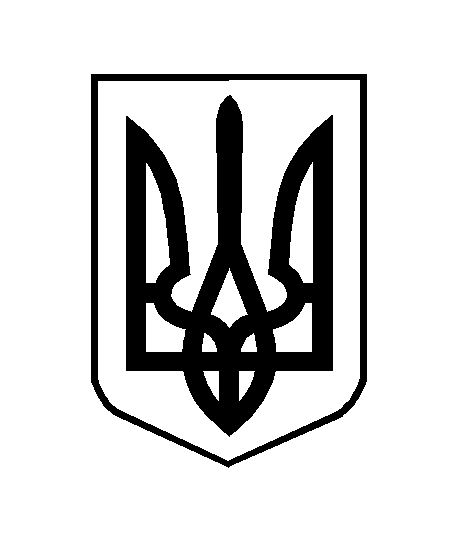 